ÅrsmøteNISK avd. 35. februar 2019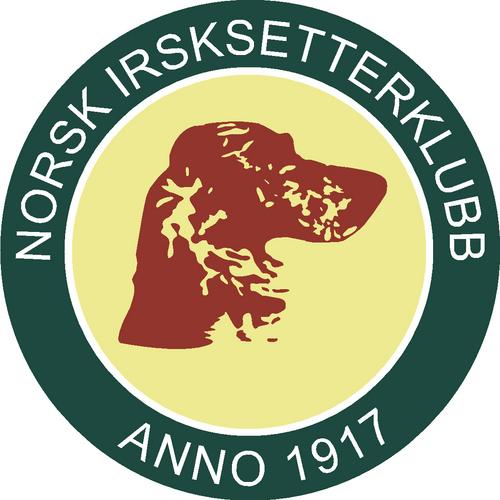 DagsordenVed NISK avd. 3’s Årsmøte 5.februar 2019 på Mekonomen Lillehammer. DAGSORDEN Sak 1: Godkjenning av innkalling, dagsorden og fullmakter Sak 2: Valg av dirigent, referent og to protokollunderskrivere Sak 3: Årsberetning for 2018Sak 4: Regnskap for 2018Sak 5: Innkomne forslag Sak 6: Budsjett og handlingsplan for 2019Sak 7: Valg av avdelingsstyre Sak 8: Valg av utsendinger til representantskapet Sak 3: Årsberetning for 2018Styret har i perioden bestått av: Leder:   Anne-Marte ThorbjørnsenNestleder:   Roy Åge Nesset Sekretær:   Hege JohansenKasserer:   Leif Arne EriksenStyremedlem: John VerstegenVaramedlem: Marit Hasvold EglandVaramedlem: Leon Alexander KjellandAktiviteter/arrangement: Styret har i løpet av året hatt 6 styremøter. Det var i år Leif Arne Eriksen og Roy Åge Nesset fra styret som representerte avdelingen på NISK generalforsamling på Gardermoen.Styret har forsøkt å følge opp tilbud av aktiviteter til våre medlemmer i 2018. Vi har i år også forsøkt å få til aktiviteter som ikke har vært gjennomført de siste årene, men ser at det er vanskelig å få irsksetter eiere til å bruke de tilbudene vi har. Styret har i 2018, engasjert flere medlemmer som ikke sitter i styret til å hjelpe til å delta på gjennomføringen av våre aktiviteter. Det er svært viktig for klubbens videre arbeid at flere medlemmer er villige til å stille opp som frivillige på de ulike arrangementene Årsmøte ble gjennomført på Kroa på Biri den 25. januar. Treningsdag i Øyerfjellet Søndag 18.Februar arrangerte NISK avd.3 treningsdag i Øyerfjellet. Det var tilsammen 10 flotte hunder som deltok noen unghunder og noen mere erfarne hunder.
Vi hadde opprop klokken 09.00 hvor vi fordelte oss på to partier hvor ene partiet ble guidet av Roy Åge Nesset og det andre partiet ble guidet av Eli A. Aateigen. Vi kjørte samlet opp til Øyerfjellet i noe overskyet og tåkete vær, men plutselig kom det strålende blå himmel og sol strålte som aldri før og vi fikk virkelig kjenner på påskestemning. Alle hundene fikk luften av fugl og det ble også noen fuglearbeid, alt i alt en meget fin dag hvor både hund og eier ble fornøyde!
Takk for en flott dag!Utstillingen Nisk Avd.3 avholdt sin årlige utstilling den 26.Mai. I år gikk vi for noe nytt å avholdt utstilling hos Riise Kennel og Hundehotell.Det var i alt 26 hunder som deltok 25 Irsksetter rød og 1 Irsksetter rød/hvit. Vi takker Jørn Presterudstuen som var dommer denne dagen!Best i rase valp denne dagen ble DT Miss-Unnelig av Einbugga til Eli A. Aateigen og Roy Åge Nesset og Best i rase voksenhund ble Norrsetter SA Herrera til Ann Kristin Røe og Arnfinn Berntsen.
Vi gratulerer til dem begge!Etter utstillingen var ferdig så grillet vi hamburger og pølser, og vi solgte kaker, kaffe og brus ved siden av også. I tillegg hadde vi også loddtrekning hvor mange flotte premier ble loddet ut.Jørn presterudstuen tok også på seg å tilby mulighet for apportbevis for dem som ønsket å ta det, og det var mange lykkelige hundeeiere som fikk tildelt godkjent apportarbeid. 
Det ble også avholdt duecup og uoffisiell apportkonkurranse. Vi takker alle som møtte opp og gjorde dagen helt topp og håper at dere også vil komme igjen til neste år!  Vi ønsker også å takke til våre sponsorer Royal Canin, Nonstop Dogwear og Nordsletten fuglehundtrening med Morten Grønn. Og til våre øvrige som sponset oss med flotte premier til loddtrekning også. En ekstra stor takk til Per Riise som driver Riise Kennel og Hundehotell for at du ville disponere din fantastiske plass!DressurkursDet ble ikke avholdt eget dressurkurs i år, men klubben hadde tilbud om drop-in dressur for medlemmer. Disse ble avholdt på Riise Kennel og Eli Aateigen hadde ansvar for dressurkvelden. Det var bra oppmøte på disse kveldene og vi håper at de som deltok synes dette var en bra måte og gjennomføre det på, fremfor et kurs over en lengre periode. Ro i oppfluktFra mai til august var det fast ca en kveld per uke hvor vi arrangerte trening på ro i oppflukt oppe hos Riise Kennel i Saksumsdalen. På disse kveldene var det stort sett maks antall som deltok hver gang og det var flere som kom igjen flere kvelder for å gjøre hunden klar for høstjakt, samt trene på spesifikke ting i en fuglesituasjon. Takk til Jan Einar Johansen som har bistått oss.  Jakt og fiskedagerJakt og fiskedagene ble arrangert den 09.08-12.08.2018, der hadde vi en egen Stand i år. Det var Anne-Marte, Roy-Åge og Leif- Arne som deltok var styret i år.  Vi traktet kaffe og serverte ny stekte vafler.  Dette er en fin arena for å møte våre medlemmer og kanskje noen nye. Treningshelg på HjerkinnAvdelingen forsøkte å arrangere treningshelg på Hjerkinn med overnatting for medlemmene. Det skulle her være fokus på føring av hund i fjellet. Vi håper å kunne forsøke dette igjen til neste år. Klubbprøve lavland Nisk AVD.3 arrangerte sin årlige klubbprøve lavland Lørdag 3.November.Det var 15 hunder som deltok på dagen, 4 UK hunder, 9 AK hunder og 2 Unghunder som gikk bak med eier å lærte.  2 av hundene var også Engelsksettere.Vi startet dagen i tåkete vær og så minimalt lite fra sidelinjen. Men utpå dagen lyste det opp og det ble en veldig fin, sosial og hyggelig dag. Hundene jaktet bra og flere av dem kom bort i fugl og noen for aller første gang så det var morro.Årets Klubbmestere ble i år 2018:UK-Klassen:1.Plass: Storstogas Super Nova - Eier/Fører Egil Johnsen2.Plass: Einbugga Miss-Unnelig - Eier/Fører Eli A. AateigenAK-Klassen:1.Plass: Noomi - Eier/Fører Hege Johansen/Jan Einar Johansen2.Plass: Einbugga Diesel Doris - Eier/Fører Eli A. AateigenStyrets innstilling til vedtak: Årsberetningen for 2018 foreslås vedtatt. Regnskap pr. 31.12.2018Se vedlegg. Styrets innstilling til vedtak: Regnskap for 2018  foreslås vedtattSak 5: Innkomne forslag Det har ikke kommet inn noen forslag til årsmøtetSak 6: Budsjett og handlingsplan for 2019Treningsdag i fjellet: Treningsdag i Øyerfjellet den 9.februar. Vi kjører samme opplegg som i fjor med treningsdag i Øyerfjellet. Samling passer for alle, og det tas hensyn til individuelle behov.  Dette er en fin mulighet for nye medlemmer i klubben til å bli kjent med nye hundeeiere og lære føring av hund i fjellet. Treningssamling for nybegynnere:Treningshelg for nybegynnere på Hjerkinn den 22-24.februar. Det vil være fokus på føring av hund i fjellet med veiledning. Samlingen passer for deg med din første fuglehund, eller for fører med mer erfaring som vil ha påfyll og trening av hund i fjellet.  Det vil være felles overnatting på Hjerkinnstua kennel med mat og sosialt samvær.  Utstilling/ familiedag:Utstilling på Riise Kennel og hundehotell, lørdag .25. mai 2019.  Utstillingen er for rød irsksetter og rød-hvit setter. Det vil bli eget valpeshow og barn-hund. Påmeldingsfrist her 10.mai. Dette vil arrangeres som en familiedag og det vil være grilling og ulike aktiviteter for hundene. Jakt og fiskedagerAvdelingen vil representere NISK på jakt og fiskedagene med egen stand i år også. Klubbprøve lavlandLørdag 2.november 2019 blir den store datoen hvor vi skal gjenta suksessen og tradisjonen. Egen UK og AK klasse. Uhøytidelig bedømming av din firbeinte venn fra erfarne prøvedeltagere/dommere. Ingen blir slått ut pga ramping, alle får være med dagen ut. Vi vil også se på mulighetene til å arrangere en sosial samling for å våre medlemmer med fokus på trening av hund på tamfugl og i fjellet, men også sosialisering for tobeinte slik at nye medlemmer også kan bli kjent.Vi vil også fortsette med kvelder hvor vi trener på ro i oppflukt, samt drop-in dressur. Ønsker spesielt alle nye irsksettereiere velkommen!Ellers vil styret bruke hjemmesiden og facebook mest mulig og all informasjon om de ulike aktivitetene og arrangementene vil fortløpende bli lagt ut der. Budsjett 2019Se vedleggStyrets innstilling til vedtak: Budsjett og handlingsplan for 2019  foreslås vedtatt. Sak 7: Valg av avdelingsstyre Følgende sammensetning for styret: Leder:  Anne-Marte Thorbjørnsen   - På valg, tar ikke gjenvalgStyremedlem: Leif Arne Eriksen – Ikke på valg. Styremedlem:  Roy Åge Nesset –  På valg, tar ikke gjenvalgStyremedlem: Hege Johansen –  På valg, tar gjenvalgStyremedlem: John Verstegen - Ikke på valg. Varamedlem: Marit Hasvold Egland  - Ikke på valgVaramedlem: Leon Alexander Kjelland – På valg, tar ikke gjenvalg. Revisor:  Arnfinn BerntsenValgkomite:Kjetil Nyhus - Ikke på valg. Jan Einar Johansen – På valgValgkomiteen har forslag på: Jan einar Johansen som leder for 2 år. Per Ove Uggen som styremedlem for 2 år. Liv Kari Kroken som styremedlem for 2 år. Styret har forslag på:Leon Alexander Kjelland til valgkomite for 2 år. 
Etter årsmøtevedtak i 2008, konstituerer styret seg selv på første styremøteSak 8: Utsendinger til representantskapet Styret foreslår at det valgte styret selv plukker ut de personene de ønsker skal representere avdelingen på Representantskapet i NISK. En bør etterstrebe at en fra styret stiller.